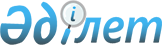 О внесении изменений в единую Товарную номенклатуру внешнеэкономической деятельности Таможенного союза и Единый таможенный тариф Таможенного союза в отношении руд и концентратов свинцовых и в некоторые решения Комиссии Таможенного союза и Коллегии Евразийской экономической комиссииРешение Коллегии Евразийской экономической комиссии от 25 февраля 2014 года № 25.
      В соответствии с Договором о Евразийской экономической комиссии от 18 ноября 2011 года и Регламентом работы Евразийской экономической комиссии, утвержденным Решением Высшего Евразийского экономического совета от 18 ноября 2011 г. № 1, и на основании статьи 8 Соглашения о едином таможенно-тарифном регулировании от 25 января 2008 года и Договора о функционировании Таможенного союза в рамках многосторонней торговой системы от 19 мая 2011 года Коллегия Евразийской экономической комиссии решила:
      1. Утратил силу Решением Коллегии Евразийской экономической комиссии от 17.08.2021 № 100 (порядок введения в действие см. п.2).


      2. В пункте 3 Перечня товаров, запрещенных к помещению под таможенную процедуру переработки вне таможенной территории, утвержденного Решением Комиссии Таможенного союза от 20 сентября 2010 г. № 375 "О некоторых вопросах применения таможенных процедур", код "2607 00 000 0" ТН ВЭД ТС заменить кодом "2607 00 000" ТН ВЭД ТС.
      3. Утратил силу решением Коллегии Евразийской экономической комиссии от 06.10.2015 № 131 (вступает в силу по истечении 30 календарных дней с даты его официального опубликования);
      4. Настоящее Решение вступает в силу по истечении 30 календарных дней с даты его официального опубликования.
      Сноска. Приложение 1 утратило силу Решением Коллегии Евразийской экономической комиссии от 17.08.2021 № 100 (порядок введения в действие см. п.2).
      Сноска. Приложение 2 утратило силу Решением Коллегии Евразийской экономической комиссии от 17.08.2021 № 100 (порядок введения в действие см. п.2).
      Сноска. Приложение 3 утратило силу Решением Коллегии Евразийской экономической комиссии от 17.08.2021 № 100 (порядок введения в действие см. п.2).
					© 2012. РГП на ПХВ «Институт законодательства и правовой информации Республики Казахстан» Министерства юстиции Республики Казахстан
				
Председатель Коллегии
Евразийской экономической комиссии
В. ХристенкоПРИЛОЖЕНИЕ № 1
к Решению Коллегии
Евразийской экономической комиссии
от 25 февраля 2014 г. № 25ПРИЛОЖЕНИЕ № 2
к Решению Коллегии
Евразийской экономической комиссии
от 25 февраля 2014 г. № 25ПРИЛОЖЕНИЕ № 3
к Решению Коллегии
Евразийской экономической комиссии
от 25 февраля 2014 г. № 25